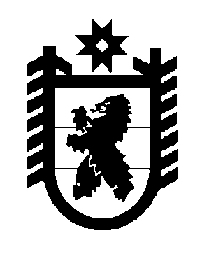 Российская Федерация Республика Карелия    ПРАВИТЕЛЬСТВО РЕСПУБЛИКИ КАРЕЛИЯПОСТАНОВЛЕНИЕот  7 апреля 2016 года № 133-Пг. Петрозаводск О распределении на 2016 год субсидий бюджетам муниципальных образований на реализацию мероприятий по сохранению мемориальных, военно-исторических объектов и памятниковВ соответствии со статьей 10 Закона Республики Карелия 
от 24 декабря 2015 года № 1968-ЗРК «О бюджете Республики Карелия на 2016 год» Правительство Республики Карелия п о с т а н о в л я е т:Установить распределение на 2016 год субсидий бюджетам муниципальных образований на реализацию мероприятий по сохранению мемориальных, военно-исторических объектов и памятников согласно приложению.             Глава Республики  Карелия                                                            А.П. ХудилайненПриложение к постановлениюПравительства Республики Карелия от  7 апреля 2016 года № 133-ПРаспределение на 2016 годсубсидий бюджетам муниципальных образованийна реализацию мероприятий по сохранению мемориальных,военно-исторических объектов и памятников                                                                                                         (тыс. рублей)_________________№ 
п/пМуниципальное образованиеСумма1.Калевальский муниципальный район898,42.Кондопожский муниципальный район155,73.Лахденпохский муниципальный район2 512,14.Лоухский муниципальный район1 777,85.Медвежьегорский муниципальный район, в том числе2 463,0Пиндушское городское поселение2 463,06.Муезерский муниципальный район1 156,47.Олонецкий муниципальный район334,88.Питкярантский муниципальный район, в том числе3 000,4Питкярантское городское поселение3 000,49.Пряжинский муниципальный район178,710.Сегежский муниципальный район466,711.Суоярвский муниципальный район, в том числе1 456,0Суоярвское городское поселение764,2Итого14 400,0